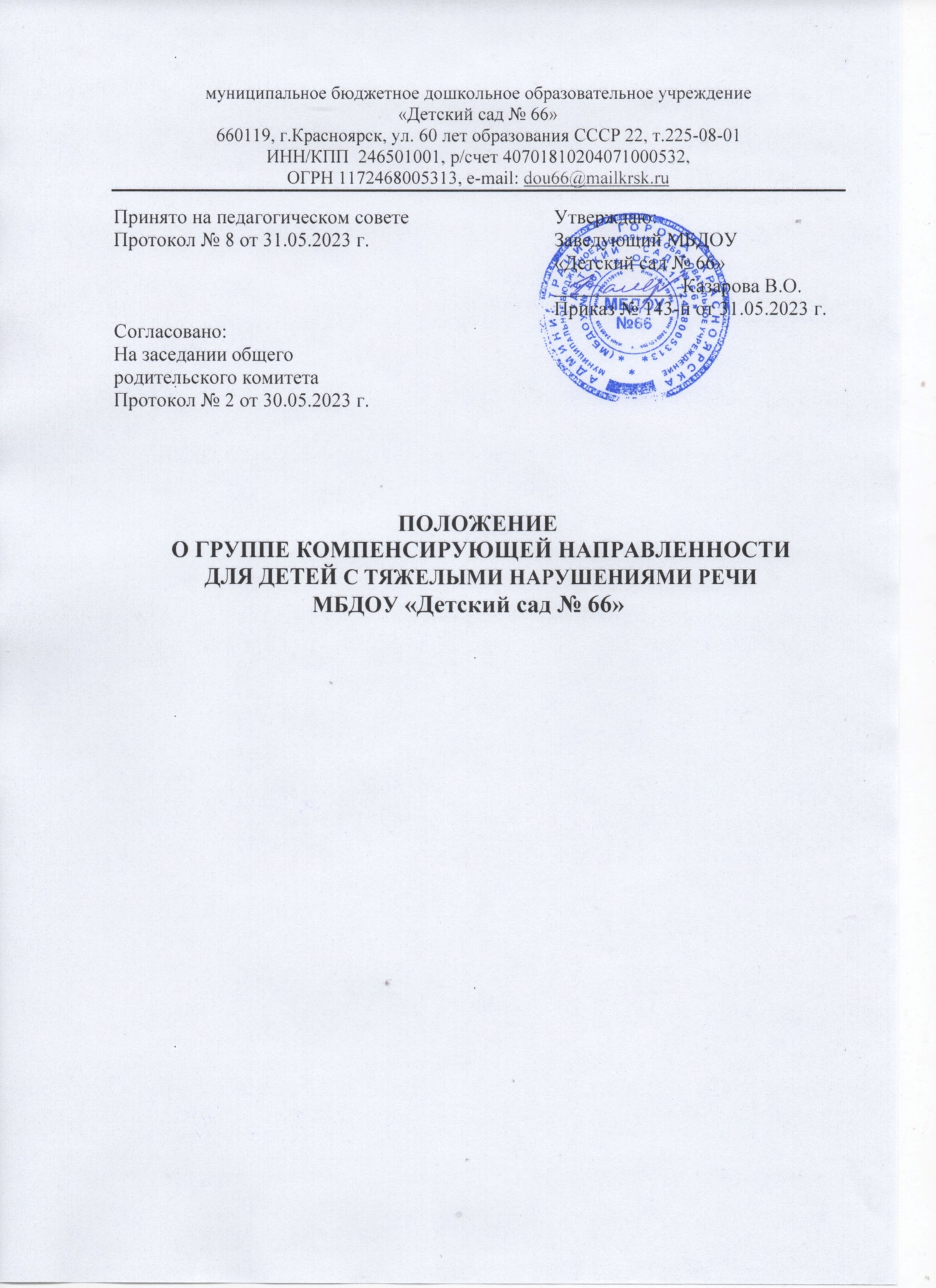 Основные положенияНастоящее Положение определяет порядок организации деятельности группы для детей с тяжелыми нарушениями речи (далее - группа для детей с ТНР) муниципального бюджетного дошкольного образовательного учреждения «Детский сад № 66 (далее - МБДОУ).	Документами, регламентирующими деятельность групп компенсирующей направленности для детей с ТНР являются:Закон Российской Федерации «Об образовании» от 29.12.2012 г. № 273-ФЗ (в ред. Федеральных законов от 07.05.2013 № 99-ФЗ, от 23.07.2013 № 203-ФЗ;);СП 2.4.3648-20 «Санитарно-эпидемиологические требования к организациям воспитания и обучения, отдыха и оздоровления детей и молодежи», утв. Постановлением Главного государственного санитарного врача России от 28 сентября 2020 г. №28;Конвенция о правах ребенка от 20.11.1989 г.;Федерального закона «Об основных гарантиях прав ребенка в Российской Федерации» от 24.07.1998 г. с изменениями и дополнениями от 02.07.2013 № 124- ФЗ;Приказа Минобрнауки России от 17.10.2013 г. № 1155 «Об утверждении федерального государственного образовательного стандарта дошкольного образования»;Устав МБДОУ д/с № 66;Настоящее положение.Срок данного Положения не ограничен. Данное положение действует до принятия нового.Положение принимается Педагогическим советом МБДОУ и утверждается приказом руководителя ДОУ. Изменения и дополнения в настоящее Положение вносится педагогическим советом и утверждается приказом руководителя ДОУ.Цели и задачи группы для детей с ТНРЦель организации группы детей с ТНР в ДОУ - создание целостной системы, обеспечивающей оптимальные педагогические условия для квалифицированной коррекции нарушений в развитии речи детей (первичного характера) в освоении ими дошкольных образовательных программ и подготовка детей к успешному обучению в общеобразовательной школе.Основными задачами группы для детей с ТНР являются:охрана жизни и укрепление здоровья детей;обеспечение интеллектуального, личностного и физического развития ребенка;исправление	или	ослабление	речевых	дефектов	способствующих развитию  коммуникативных навыков детей;активизация познавательной деятельности дошкольников;пропаганда	логопедических	знаний	среди	педагогов, родителей (законных  представителей).Организация комплектования группы для детей с ТНРДети, имеющие ТНР и требующие коррекционной помощи учителя-логопеда направляются на городскую ПМПК по рекомендации специалистов МБДОУ, с согласия родителей (законных представителей) на основании заявления.Зачисление в группу для детей с ТНР проводится с согласия родителей (законных представителей) на основании заявления и заключения, полученного по результатам обследования ПМПК и рекомендаций о профиле соответствующего обучения.В группу для детей с ТНР зачисляются приказом заведующего МБДОУ.Группы для детей с ТНР формируются:средняя группа – дети в возрасте от 4 до 5 лет; старшая группа – дети в возрасте от 5 до 6 лет;подготовительная группа – дети в возрасте от 6 до 7 лет.При необходимости допускается комплектование разновозрастной группы.Предельная наполняемость группы для детей ТНР составляет 20 человек.Сроки коррекционной работы в группе для детей с ТНР зависят от динамики коррекционной работы, индивидуально-личностных особенностей ребенка, условий воспитания в семье и могут составлять от 1 года до 3-х лет.Отчисление воспитанников из группы для детей с ТНР осуществляется на основании решения городской ПМПК, оформляется приказом руководителя ДОУ.Организация деятельности группы для детей с ТНРГруппа компенсирующей направленности для детей с ТНР является структурным подразделением МБДОУ.Группа компенсирующей направленности для детей с ТНР в ДОУ создана на основании утвержденного городского ПМПК списочного состава детей, имеющих тяжелые нарушения речи.Группа компенсирующей направленности для детей с ТНР функционирует в режиме 5-дневной рабочей недели и полного дня (12-часового пребывания) с 7:00 до 19:00, выходные: суббота, воскресенье, праздничные дни.Организация образовательного процесса в группах для детей с ТНР регламентируется учебным планом, расписанием занятий, перспективными тематическими планами, режимом дня.Основной формой организации коррекционно-развивающей работы являются групповые (фронтальные). Продолжительность групповых занятия: средняя группа – 15 мин.; старшая группа – 20 мин.; подготовительная группа – 30 мин. Индивидуальные занятия 2-3 занятия в неделю, продолжительность 15 мин.Групповые занятия проводятся с подгруппами детей в соответствии с АООП для детей с ТНР (ОНР) с 3 до 7 лет. Подгруппы формируются на основе комплексной диагностики воспитанников группы с учетом актуального уровня их речевого развития.Индивидуальные занятия проводятся в соответствии с циклограммой специалистов во время любой деятельности детей: игровой, коммуникативной, трудовой, познавательно-исследовательской, продуктивной, музыкально-художественной, чтения.Коррекционно-педагогическую помощь детям с ТНР оказывают учитель-логопед, педагог-психолог, воспитатели группы.Ведущим специалистом, осуществляющим образовательную и коррекционно- развивающую работу с детьми, является учитель-логопед.Деятельность группы для детей с ТНР может быть прекращена путём ликвидации по решению Учредителя ДОУ.Учитель-логопед:Проводит первичное обследование уровня актуального речевого развития воспитанников ДОУ по запросу педагогов (воспитателей, родителей, педагога-психолога) с согласия родителей (законных представителей), осуществляет отбор детей, имеющих затруднения в усвоении основной образовательной программы дошкольного образования.Направляет по рекомендациям специалистов психолого-педагогического  консилиума (ППк) МБДОУ (при наличии) и с согласия родителей (законных представителей) детей, имеющих затруднения в усвоении основной образовательной программы дошкольного образования в ПМПК для определения специальных условий развития и воспитания детей с ТНР.Заполняет речевую карту на каждого воспитанника группы для детей с ТНР.4.7.4 Проводит подгрупповые занятия с детьми по развитию речи.Осуществляет отслеживание динамики и устранение ТНР у воспитанников. Корректирует содержание коррекционное работы, методы, приемы коррекционной помощи.Проводит мероприятия, направленные на повышение педагогической компетенции родителей (законных представителей) в вопросах развития и воспитания детей.Контролирует осуществление воспитателями группы для детей с ТНР коррекционной направленности воспитательно-образовательного процесса, дифференцированного воспитания детей с учетом их индивидуальных, физиологических, психических и возрастных особенностей.Предоставляет ежегодный отчет о результативности коррекционной работы группы для детей с ТНР.Режим дня, регламентирующий психофизическую нагрузку детей, должен строго соблюдаться. Индивидуальные занятия проводятся учителем-логопедом в соответствии с расписанием во время любой деятельности детей (игровой, коммуникативной, познавательно-исследовательской, трудовой, музыкально-художественно, продуктивной). Недопустимым является проведение учителем-логопедом индивидуальных занятий во время режимных моментов (умывания, приема пищи, раздевания перед сном, утренней зарядки, корригирующей гимнастики).Оказывает консультативную помощь родителям воспитанников и воспитателям.Педагог- психолог:Осуществляет психолого-педагогическое сопровождение реализации адаптированной основной образовательной программы дошкольного образования для детей с ТНР.Изучает личностные особенности воспитанников, их поведенческие реакции.Проводит групповые и индивидуальные занятия, направленные на нормализацию эмоционально-личностной сферы.Оказывает консультативную помощь учителю-логопеду и воспитателям в разработке коррекционных программ индивидуального развития детей.Предоставляет ежегодный отчет о результативности коррекционной работы группы для детей с ТНР.Воспитатель:Создает предметную развивающую среду для преодоления ЗПР воспитанников группы для детей с ТНР.Проводит мониторинг усвоения содержания образовательной программы ДОУ воспитанниками группы для детей с ТНР.Планирует и проводит с воспитанниками группы ТНР:образовательную деятельность, осуществляемую в  ходе режимных моментов;образовательную деятельность, осуществляемую в процессе организации различных видов детской деятельности: игровой, коммуникативной, трудовой, познавательно- исследовательской, продуктивной, чтения;самостоятельную деятельность детей.Участвует по заданию учителя - логопеда в реализации коррекционных мероприятий, обеспечивающих коррекцию и компенсацию отклонений в развитии речи, с учетом возрастных и психофизиологических особенностей воспитанников группы.Ведет необходимую документацию по планированию и проведению с воспитанниками группы ТНР:непосредственно образовательной деятельности, осуществляемой в процессе организации различных видов детской деятельности, в ходе режимных моментов, самостоятельной деятельности;коррекционных мероприятий (по заданию учителя - логопеда), обеспечивающих коррекцию речи, с учетом возрастных и психофизиологических особенностей воспитанников группы;Взаимодействует с педагогическими работниками ДОУ, родителями (законными представителями) воспитанников группы ТНР по вопросам реализации образовательной программы.Вовлекает в коррекционную работу родителей (законных представителей) воспитанников группы ТНР, обеспечивает заинтересованность в ее результативности.Предоставляет ежегодный отчет о результативности усвоения содержания образовательной программы ДОУ воспитанниками группы для детей с ТНР.Музыкальный руководитель:Планирует содержание психолого-педагогической работы по освоению детьми группы для детей с ТНР образовательной области «Художественно-эстетическое развитие», раздел «Музыкальная деятельность».Проводит образовательную деятельность, осуществляемую в процессе организации музыкально-художественной деятельности воспитанников.Отбирает музыкальный и художественный репертуар с учетом проведения коррекционной работы с воспитанниками группы для детей с ТНР.Совместно с учителем-логопедом и воспитателями группы планирует содержание и проводит с воспитанниками группы для детей с ТНР занятия по коррекционной ритмике.Проводит   мониторинг    усвоения    содержания    образовательной    области«Художественно-эстетическое развитие», раздел «Музыкальная деятельность» воспитанниками группы для детей с ТНР.Взаимодействует с учителем-логопедом, педагогическими работниками ДОУ, родителями (законными представителями) воспитанников группы для детей с ТНР по вопросам реализации образовательной программы ДОУ.Ведет необходимую документацию по планированию содержания психолого- педагогической работы по освоению детьми группы для детей с   ТНР образовательной области «Художественно-эстетическое развитие», раздел «Музыкальная деятельность» и образовательной деятельности, осуществляемой в процессе организации музыкально-художественной деятельности воспитанников группы для детей с ТНР.Предоставляет ежегодный отчет о результативности усвоения содержания образовательной области «Художественно-эстетическое развитие», раздел«Музыкальная деятельность» образовательной программы ДОУ воспитанниками группы для детей с ТНР.Инструктор по физической культуре:Планирует содержание психолого-педагогической работы по освоению воспитанниками группы для детей с ТНР образовательной области «Физическая культура».Совместно с воспитателем группы проводит с воспитанниками занятия по физической культуре.Во время проведения занятий по физической культуре регулирует физическую нагрузку, следит за физическим состоянием воспитанников группы для детей с ТНР.Совместно с воспитателями проводит мониторинг усвоения воспитанниками группы для детей с ТНР содержания образовательной области «Физическая культура».Взаимодействует с учителем-логопедом, педагогическими работниками ДОУ, родителями (законными представителями) воспитанников группы для детей с ТНР по вопросам реализации образовательной программы ДОУ.Ведет необходимую документацию по планированию содержания психолого- педагогической работы по освоению детьми группы для детей с   ТНР образовательной области «Физическая культура».Предоставляет ежегодный отчет о результативности усвоения содержания образовательной области «Физическая культура» основной образовательной программы ДОУ воспитанниками группы для детей с ТНР.Младший воспитатель:Участвует в проведении с воспитанниками группы для детей с ТНР с учетом их возрастных и психофизиологических особенностей:процесса организации различных видов детской деятельности: игровой, коммуникативной, трудовой, познавательно-исследовательской, художественно - музыкальной, продуктивной, чтения;занятий, организуемых воспитателем;образовательной деятельности, осуществляемой в ходе режимных моментов;самостоятельной деятельности детей.Создает условия для социальной и трудовой адаптации воспитанников группы для детей с ТНР.Организует с учетом возрастных и индивидуальных особенностей воспитанников группы для детей с ТНР их работу по самообслуживанию, оказывает им необходимую помощь.Участвует в работе по профилактике отклоняющегося поведения, вредных привычек у воспитанников группы для детей с ТНР.Взаимодействует с родителями (законными представителями) воспитанников группы для детей с ТНР по вопросам организации жизнедеятельности в ДОУ воспитанниковДокументация группы для детей с ТНРАдаптированная основная образовательная программа дошкольного образования для детей с ТНР.Рабочая программа	учителя-логопеда и воспитателя, включающая перспективное  планирование занятий.Положение о группе компенсирующей направленности ДОУ.Расписание подгрупповых занятий с воспитанниками группы для детей с ТНР.Табель посещаемости индивидуальных занятий с воспитанниками.Речевая карта.Индивидуальный образовательный маршрут каждого воспитанника группы для детей с ТНР.Календарный план воспитателей по образовательной деятельности с воспитанниками группы для детей с ТНР.Циклограммы рабочего времени специалистов, работающих с воспитанниками группы для детей с ТНР.Аналитический отчет педагогов.Руководство и штаты группы для детей с ТНРЗаведующий МБДОУ:Осуществляет систематический контроль и несет персональную ответственность за правильную организацию в группах образовательного процесса и проведения всего комплекса мероприятий, направленных на коррекцию отклонений в речевом развитии детей.Координирует деятельность коллектива детского сада и специалистов, проводит анализ эффективности работы в данных группах.Обеспечивает комплектование группы для детей с ТНР.Заместитель заведующего по УВР:Планирует, координирует взаимодействие педагогических работников МБДОУ,родителей (законных представителей) воспитанников группы для детей с ТНР по вопросам освоения АООП для детей с ТНР.Обеспечивает повышение профессионально компетенции педагогических работников ДОУ, педагогической компетентности родителей (законных представителей) воспитанников группы для детей с ТНР в вопросах развития и воспитания детей дошкольного возраста.Осуществляет анализ мониторинга и результативности коррекционной работы.Контролирует планирование образовательной деятельности, осуществляемой в процессе организации различных видов детской деятельности, в ходе режимных моментов, самостоятельной деятельности.Заключительные положения7.1. Выпуск детей из группы для детей с ТНР осуществляется ППк образовательного учреждения после окончания срока коррекционного обучения.7.2. В вопросах, не предусмотренных настоящим Положением, на группы для детей с ТНР распространяется Устав ДОУ.